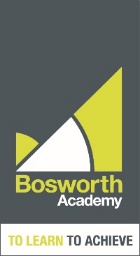 Bosworth Academy 3G Pitch Sponsor Board Order Form Thank you for your interest, in ordering a Bosworth Academy 3G Pitch Sponsor Board.  Please follow the process below, to order.On receipt of this completed order form and supply of the artwork file, the Bosworth Academy Hub Finance team will raise an invoice to send on to you for payment.Once payment has been received and confirmed, the Bosworth Academy Hub Finance Team, will forward your artwork to the Supplier, to enable your sponsor board to be completed.The Printing Company will liaise directly with yourselves to approve any artwork amends until final approval is given to print.When the Sponsor Board is completed, it will be released to Bosworth Academy, a photo will be taken of the board in place at the 3G Pitch and will be issued to your business.Please complete the form above, (include your artwork file) and send through to the LiFE MAT Finance Hub 1, using the following email address:  hub1finance@lifemultiacademytrust.org.ukIMPORTANT NOTE: Have you attached the artwork file with your completed order form to your email?For more information or any queries, please contact: Chris Ripley, LiFE MAT Facilities & Programme Lead.  CRipley@lifemultiacademytrust.org.ukContact Name Business NameBusiness Address (including postcode)Contact Tel. NumberEmail AddressPurchase Order NoOutdoor Sponsor Board Options (Please select Option A or B)Outdoor Sponsor Board Options (Please select Option A or B)SizePrice(Net of VAT)QuantityTotalA 1 UV print onto outdoor grade 3mm Dibond panel Protective scuffguard matt laminate to face cut to size (one hole drilled in each corner for fixing) A 1 UV print onto outdoor grade 3mm Dibond panel Protective scuffguard matt laminate to face cut to size (one hole drilled in each corner for fixing) 1200mm x 600mmProduction - £66.41Display on site - £33.59Total - £100B 1 UV print onto outdoor grade 3mm Dibond panel Protective scuffguard matt laminate to face cut to size (one hole drilled in each corner for fixing)B 1 UV print onto outdoor grade 3mm Dibond panel Protective scuffguard matt laminate to face cut to size (one hole drilled in each corner for fixing)1480mm x 600mmProduction - £81.36Display on site - £43.64Total - £125TOTALTOTALTOTALTOTALTOTAL